СодержаниеРаздел 1. Комплекс основных характеристик программы……………........ 31.1.Пояснительная записка……...………………………………………..........31.2.Содержание программы……………………………………………...........81.3.Планируемые результаты…………………………………………….........9Раздел 2. Комплекс организационно-педагогических условий……….........102.1. Формы аттестации и оценочные материалы……………………….........102.2. Рабочие программы преподаваемых дисциплин…………………..........112.3. Условия реализации программы……………………………………........152.3.1. Календарный учебный график………………………………………....152.3.2. Учебно-методические условия реализации программы………….......162.3.3. Материально-технические и информационные условия реализации программы……………………………………………………………………...172.3.4. Методические материалы……………………………………………....18Список использованной литературы….……………………………………...19Раздел 1. Комплекс основных характеристик программы.1.1. Пояснительная запискаТестопластика – один из народных промыслов. Поделки из теста очень древняя традиция, но в современном мире высоко ценится всё, что сделано своими руками. Солёное тесто – очень популярный в последнее время материал для лепки. Тесто эластично, его легко обрабатывать, изделия из него долговечны.Программа «Тестовичок» (тестопластика) имеет художественно-эстетическую направленность. Занятия творческой деятельностью оказывают сильное воздействие на эмоционально-волевую сферу воспитанников. Процесс овладения определёнными навыками исполнения не только раскрепощают художественное мышление, но и большей мере накладывают отпечаток на мировосприятие и систему жизненных ориентировок, целей и ценностей.Новизна программы заключается в том, что настоящее творчество – это тот процесс, в котором автор ребёнок не только рождает идею, но и сам является её реализатором, что возможно только в том случае, если он уже точно знает как именно воплотить свои фантазии в реальность, какими средствами воспользоваться, какие возможности предпочесть и какими критериями руководствоваться. Всё это реально, если он прошёл курс определённой учёбы, подготовки, которая непременно должна иметь комплексный характер, то есть быть и общеобразовательной, и развивающей, и воспитательной одновременно.Актуальность программы.Дети очень любят лепить. Зачем современному ребёнку лепка? Лепка является одним из самых осязаемых видов художественного творчества, в котором из пластичных материалов создаются объёмные (иногда рельефные) образы и целые композиции. Техника лепки богата и разнообразна, но при этом доступна любому человеку. Занятия в мастерской тестопластики даёт уникальную возможность моделировать мир и своё представление о нём в пространственно-пластичных образах. У каждого ребёнка появляется возможность создать свой удивительный мир.Педагогическая целесообразность.Тестопластика – осязаемый вид творчества. Потому что ребёнок не только видит то, что создал, но и трогает, берёт в руки и по мере необходимости изменяет. Основным инструментом в лепке является рука, следовательно, уровень умения зависит от овладения собственными руками, от моторики, которая развивается по мере работы с тестом. Технику лепки можно оценить как самую безыскусственную и наиболее доступную для самостоятельного освоения.Занятия лепкой комплексно воздействуют на развитие ребёнка:- повышает сенсорную чувствительность, то есть способствует тонкому восприятию формы, фактуры, цвета, веса, пластики;- синхронизирует работу обеих рук;- развивает воображение, пространственное мышление, мелкую моторику рук;- формируют умение планировать работу по реализации замысла, предвидеть результат и достигать его; при необходимости вносить коррективы в первоначальный замысел.А также способствует формированию умственных способностей детей, расширяет их художественный кругозор, способствует формированию художественно-эстетического вкуса.По своему содержанию занятия имеют своей целью развитие индивидуальности, интуиции, воспитание организованности и аккуратности. Лепка включает в себя сенсорные и другие модально-специфические факторы развития, при этом отрабатывается глазо-ручная координация, концентрация внимания и усидчивости, развитие произвольной регуляции.Обучение и воспитание на занятиях тестопластики ведётся на русском языке. В процессе обучения у ребят налаживаются межличностные отношения, укрепляется дружба. Царит искренняя атмосфера.Возраст детей, участвующих в реализации данной программыПрограмма ориентирована на воспитанников 5-7 лет младшего дошкольного возраста.Формы и методы организации деятельности воспитанников ориентированы на их индивидуальные и возрастные особенности. Реализация программы очень важна для определения сферы увлечений в возрасте 5-7 лет. Кроме получения практических знаний и навыков у учащихся будут развиваться мышление, память, пространственное ориентирование. При работе с соленым тестом укрепляется мелкая моторика пальцевых мышц, координация движений. Практические результаты и темп освоения программы является индивидуальными показателями, так как зависят от уровня творческого потенциала, то есть от природных способностей и первичной подготовки учащегося.Среди интересов выделяются склонности к какой-то определенной области познания и деятельности, захватывающей воображение и волю, и готовность отдать все время любимому занятию. Необходимо учитывать и новую позицию детей данного возраста в системе общественных отношений, осознание новой роли и овладение им нравственным опытом в индивидуальной или совместной творческой деятельности, направленной на достижение цели, имеющей значение для всего коллектива.Занятия тестопластики развивают мелкую моторику обеих рук, способствуя тем самым гармоничному развитию обоих полушарий головного мозга, что повышает общий умственный потенциал ребенка.Происходит формирование художественного вкуса учащихся, развитие наблюдательности, формирование навыков, умений на репродуктивном уровне. Выявляются способности детей в процессе обучения первичным навыкам мастерства.У старших дошкольников личностная ориентация определяется направленностью на внешний, предметный мир, у них преобладает наглядно-образное мышление и эмоционально-чувствительное восприятие действительности, для них остаётся актуальной игровая деятельность. Именно возраст младших школьников самый благоприятный в нравственно-эстетическом воспитании.Акцент в программе делается на скрупулезную работу с конкретными художественными материалами: не только техника, приёмы работы с ними, но и воспитание того, что можно назвать «чувством материала», понимания его особых свойств, того, что тот или иной материал может и хочет воплощать. Без этого не бывает художественного произведения, ни в тестопластике, ни в каком бы то ни было другом искусстве.Основные принципы программы «Тестовичок»:- принцип творчества (программа заключает в себе неиссякаемые возможности для воспитания и развития творческих способностей детей);- принцип научности (детям сообщаются знания о форме, цвете, композиции и др.);- принцип доступности (учёт возрастных и индивидуальных особенностей);- принцип поэтапности (последовательность, приступая к очередному этапу, нельзя миновать предыдущий);- принцип динамичности (от самого простого к сложному);- принцип сравнений (разнообразие вариантов заданной темы, методов и способов лепки из соленого теста, разнообразие материала);- принцип выбора (решений по теме, материалов и способов без ограничений).Набор детей в творческое объединение по желанию ребенка.В возрасте от 5 до 7 лет ребёнок самосовершенствуется в создании образов, стремится к законченности, более осознанно проникает в образ, стремится мыслить «в глубину». Ему присуща подробная детализация, более объемное мироощущение и более осязаемое воспроизведение, стремление к сходству, иногда лиризму. Именно, на этой ступени есть смысл чаще применять графические схемы и смешанную технику, фантазию, смекалку и выдумку.Основные формы и методы работы с обучающимися:Работа организуется в форме тематической совместной деятельности педагога и детей. Содержание занятий, объем и интенсивность нагрузок зависят от возраста и физического состояния здоровья обучающихся. Программа обучения построена по принципу от «простого к сложному» и углубления теоретических знаний и практических умений на каждом последующем этапе обучения.Методы, используемые на занятиях:- беседа, рассказ, сказка;- рассматривание иллюстраций;- показ образца выполнения последовательности работы, интеграция образовательных областей.Объем образовательной программы:Срок реализации программы: 2 года, уровень: ознакомительныйЗанятия проводятся 8 раз в месяц, с сентября по май, продолжительностью 25 и 30 минут соответственно каждому году обучения.Форма обучения: очная. Возможна и с использованием дистанционных технологий,  сетевая форма работы.Цели и задачи программы:Создание условий для раскрытия и развития потенциальных творческих способностей в изготовлении изделий из соленого теста.Задачи:1) Обучающие:- формирование представлений о народных промыслах;- ознакомление со способами деятельности – лепка из глины игрушки, барельеф, скульптура;- овладение основами, умениями работы из целого куска теста, из отдельных частей создание образов;- формирование способности к творческому раскрытию, самостоятельности, саморазвитию;- обогащение знаний детей через изучение декоративно-прикладного искусства – лепка из теста;- овладение умениями применять в дальнейшей жизни полученные знания.2) Развивающие:- развитие интереса к изучению народных промыслов;- повышение уровня навыков и умений в мастерстве детей в результате своих работ;- активизация имеющегося опыта на основе полученных знаний об окружающем мире в ДОУ, на кружке, применив их на практике ежедневно с усложнениями;- формирование способности к самостоятельному поиску методов и приемов, способов выполнения;- развитие опыта и творческой деятельности в создании новых форм, образцов, поиске новых решений в создании композиций;- развитие способности к личному самоопределению и самореализации в дальнейшей жизни.3) Воспитывающие:- воспитание ответственности при выполнении работ, подготовке к ярмаркам, выставкам;- соблюдение правил соблюдение правил техники безопасности;- активное участие в ярмарках-распродажах, выставкахстремление к поиску, самостоятельности;- понимание необходимости качественного выполнения образа;- конструктивное взаимодействие с эстетическим воспитанием, речевым развитием, мелкой моторики, глазомера;- приобретение готовности самостоятельно выполнять все виды игрушек, требуемых по программе, а также скульптуре;- самостоятельно приобретать знания по декоративно-прикладному искусству – лепка из теста народных игрушек, скульптур по декоративно-прикладному искусству – лепка из теста народных игрушек, скульптуры.Дополнительная общеразвивающая общеобразовательная программа «Тестовичок» в качестве отправного источника ориентирована на следующие программы: образовательная программа дополнительного образования детей «Тестопластика», (Дюкина Фарида Касимовна)Отличительные особенности настоящей программы прослеживаются по нескольким направлениям:- данная программа предполагает углубить знания по тестопластике старших дошкольников, основанные на преимущественном изучении такого вида декоративно-прикладного искусства. Программа ориентирована на то, чтобы дети приобрели определённые знания по истории, теории тестопластики, а также основополагающие практические умения и навыки в данной сфере. Последние в дальнейшем станут основой для продолжения занятий в тех видах художественной деятельности, которыми заинтересуется конкретный ребёнок. - содержание программы строится на изучении многообразного художественного материала и инструмента освоения приёмов работы с ними. Программа развивается «по спирали», т.е. основные положения программы, последовательность разделов и их содержание остаются для детей всех возрастных групп одинаковыми, изменяется степень сложности выполнения задания. В процессе обучения возможно проведение корректировки сложности заданий и внесение изменений в программу, исходя из опыта детей и степени усвоения ими учебного материала. Расширение и углубление содержания по основам лепки из соленого теста в данной программе позволяет детям не только освоить базовые основы, но и познакомиться с культурой Оренбуржья. В программу включены ознакомительные беседы, в которых отражено культурное и природное наследие края, об истории народных оренбургских промыслов (акбулакская игрушка, мастерство пуховязания) и др.;- «Тестовичок» включает в себя обучение созданию коллективных сюжетно-тематических композиций. Коллективные задания вводятся в программу с целью формирования опыта общения и чувства коллективизма. Результаты коллективного художественного труда обучающихся находят применение в оформлении развивающего пространства образовательного учреждения, а так же используются как подарки при проведении массовых культурных мероприятий для жителей района (ветеранов войны и труда, пожилых людей, родителей и др.);- освоение материала по программе строится на широком использовании нетрадиционных техник, формирования умения свободно экспериментировать с соленым тестом и инструментами. Детям очень сложно лепить из соленого теста, используя лишь традиционные способы лепки, что не позволяет им более широко раскрыть свои творческие способности, раскрыть свой внутренний потенциал, развить воображение, фантазию. Необычные материалы и оригинальные техники привлекают детей тем, что здесь не присутствует слово «Нельзя», можно лепить различные изделия из соленого теста, и даже можно придумать свою необычную технику. Каждая из этих техник - это маленькая игра. Их использование позволяет детям чувствовать себя раскованнее, смелее, непосредственнее, дает полную свободу для самовыражения;- программа построена на использовании методик, связанных с включением в каждую тему разнообразных зрелищно-игровых приёмов, способствующих систематическому формированию и поддержанию у детей младшего дошкольного возраста мотивации к творчеству. Всевозможные сказочные ситуации, игровые задания, театрализованные действия стимулируют интерес, фантазийные поиски детей, в результате чего каждый обучающийся, независимо от своих способностей, ощущает себя волшебником, творцом, художником.1.2. Содержание программы. Первый год обучения.Второй год обучения.1.3. Планируемые результаты.Воспитанники первого года обучения должны знать:первый год обучения определяет содержание и характер совместной работы педагога и учащихся по осознанию предстоящей практической деятельности: это анализ конструкции изделия, анализ технологии его изготовления, правила безопасности работы с инструментами, овладеть всеми начальными технологиями тестопластики, иметь общее представление об историческом развитии декоративного искусства тестопластики, лепки;знать начальные принципы композиции, технику безопасности при работе с инструментами и материалами; уметь грамотно строить эскизы простейших форм, точно воплощать их в изделие, работать с инструментами и материалами, используемые при работе с тестом.Воспитанники второго года обучения должны знать:на 2 году обучения происходит распознание способов соединения деталей, и их размеров с различными изображениями, составлять узоры и пользоваться цветовой гаммой, изготавливать различные тематические аппликации, составлять орнаменты и лепить посуду, иллюстрировать сказки.Воспитанники второго года обучения должны уметь: выполнять изделия поэтапно, самостоятельно фантазировать свои изделия. Правильно подбирать цветовое решение к работе.Для отслеживания уровня усвоения программы и своевременного внесения коррекции целесообразно использовать следующие формы контроля.Формы проверки результатов:- контроль практических умений;- мини-выставки, выставки, итоговые выставки творческих работ воспитанников объединения различного уровня;- наблюдение (оценка аккуратности, творческой активности, самостоятельности, заинтересованности, стремления к познанию, коммуникативности, умению работать в коллективе и т.д.), проведение диагностики;- овладение воспитанниками умениями, которые создадут возможность самостоятельно, успешно усваивать новые знания, умения и компетентности, необходимые для дальнейшего совершенствования при работе тестом;- занятия-конкурсы на повторение практических умений и обобщений по тестопластике;Кроме того, необходимо систематическое наблюдение за воспитанниками в течение учебного года, включающее:- результативность и самостоятельную деятельность ребенка,- активность, аккуратность, творческий подход к знаниям,- степень самостоятельности в их решении и выполнении.Проверка результатов проходит в форме:- игровых занятий на повторение теоретических понятий (конкурсы, викторины, составление кроссвордов и др.),- собеседования (индивидуальное и групповое), опросники, тестирования,- проведения самостоятельных работ репродуктивного характера и т.дКомплекс организационно-педагогических условий.2.1. Формы аттестации и оценочные материалы.В процессе реализации программы применяются следующие виды контроля: текущий и промежуточный посредством проведения устного опроса, участие в районных и краевых конкурсах и выставках. Формы подведения итогов реализации программы:Методы:- словесный;- наглядный;- практической работыРабота по данной программе предусматривает принцип дифференцированного и индивидуального подхода к учащимся. Педагогические технологии ориентированы на сотрудничество, на создание ситуаций успешности, взаимопомощи.В конце каждого учебного года проводится промежуточная аттестация воспитанников. В образовательном процессе используются технологии: информационно-коммуникативного обучения, проблемного обучения, разноуровневого обучения, развивающего обучения, дифференцированного обучения, игровые технологии.Формы занятий, методы и приемы обучения и воспитания используются с учетом возрастных особенностей.Программа предполагает использование различных форм занятий (занятие-игра, занятие-путешествие, и др.) и методов обучения (объяснительно-иллюстративный, репродуктивный, проблемный, частично-поисковый, исследовательский).Дидактический материал: карточки с заданиями для детей, тестовые задания, иллюстрационные материалы, репродукции картин, фотоальбомы, инструкционные карты.Техническое оснащение: видеоматериалы, интернет.Формы контроля: индивидуальные, групповые.2.2. Рабочие программы преподаваемых дисциплин2.2.1. Первый год обучения.Перечень тем и расчетов.Перспективный план на 1 год обученияПерспективный план второй год обучения.2.3. Условия реализации программы2.3.1. Календарный учебный график.2.3.2. Учебно-методические условия реализации программы.Организация деятельности по реализации программы базируется на деятельностном, компетентностном и личностно-ориентированном подходах, лежащих в основе ФГОС ОО. При организации практических занятий опора поставлена на общедидактические принципы:•сознательности и активности, т.е. учащиеся должны понимать цель и задачи программы, осознать значение практических занятий; понимать значение и смысл выполняемых технических действий;•систематичности и последовательности, т.е. учащиеся должны осознать, что только регулярность занятий ведет к достижению качественных результатов;•связи теории с практикой – эффективность и качество обучения проверяется на практике.Педагогические методы:Наглядные:логические: - рассказ;индуктивные - беседа;дедуктивные - лекция;аналитические - иллюстрации;синтетические - демонстрации.Гностические: - репродуктивные; частично-поисковые; исследовательские.Методы стимулирования и мотивации:- познавательные игры;- учебные дискуссии;- создание ситуаций эмоционально-нравственных переживаний;- создание ситуаций занимательности;- создание ситуаций апперцепции;- создание ситуаций познавательной новизны;- убеждение в значимости учения;- предъявление требований;- поощрения в учении.Формы организации обучения:- формирование знаний;- закрепление и систематизация знаний;- формирование умений и навыков;- повторение и систематизация знаний;- контроль усвоения знаний, умений и навыков.Различные формы занятий сочетают одинаковые элементы: - взаимодействие педагога и учащихся (педагог - учащийся, педагог - группа, учащийся - учащийся, группа - группа, полное и или ограниченное участие педагога, прямое или косвенное ограничение);Применение различных форм и методов в организации занятий позволяет сохранить активность учащихся, их интерес к занятиям в течение всего периода обучения.2.3.3. Материально-технические и информационные условия реализации программыДля обеспечения выполнения программы в организации имеются следующие материально-технические условия:- учебное помещение группы (для проведения теоретических занятий);- кладовая (для хранения имущества);- телевизор, ноутбук с доступом к сети Интернет.Информационными условиями реализации программы выступает, прежде всего, наличие соответствующих тематике преподавания брошюр, информационных стендов, методических материалов и интернет-сопровождение учебного процесса.Реализация программы предусматривает возможность применения дистанционных образовательных технологий.2.3.4. Методические материалы.По каждой теме программы планируется вводная познавательная беседа, на занятиях проводятся установочные беседы. Каждая тема закрепляется практической работой для чего необходимо техническое обеспечение: мука, соль, вода, фартуки, нарукавники, дощечки для лепки, планшеты для сушки, стеки, шаблоны, кисточки, вилки и т.д.Дидактическое обеспечение: зачетные карточки, карточки с занимательными тестами, анкеты, индивидуальные карты воспитанников и мониторинг их заполнения.Методическое обеспечение образовательного процесса: конспекты лекций и бесед, наглядные пособия, видео презентации, методики выявления результативности реализации образовательной программы.Формы подведения итогов: выставки, групповые просмотры выполненных воспитанниками изделий, поделок, сувениров; презентации, рисунки и эскизы на общий просмотр; участие детей в конкурсах и ведение мониторинга личностных качеств в индивидуальных картах воспитанников.                               Список используемой литературыНаучно – педагогические основы разработки и реализации общеобразовательных программ в системе дополнительного образования детей. М., 2006г.Багатеева А. И. «Чудесные поделки из теста».Коньшева К. П. «Лепка в начальных классах».Глинкин В. А. «История декоративно-прикладного искусства».Анри де Моран «История декоративно-прикладного искусства(с древнейших времён и до наших дней)» М., 2000г.Боголюбов Н.С. Лнпка на занятиях в школьном кружке. М. 1979.Гусева И. Соленое тесто: Лепка и роспись. – Издательский Дом Литера, 2005.Данкевич Е. Лепим из соленого теста. – СПб: Кристалл, 2001.Иванова Н.Н., Митлянская Т.Б., Розова Л.К. Музей народного искусства. – М.: Советская Россия, 1972.Искусство вокруг нас. – М.: Ренессанс, 1994.Карлгрен Ф. Воспитание к свободе. – М.: Изд. Московского центра вальдорфской педагогики, 1993.Кискальт И. Солёное тесто. – М.: АСТ-Пресс, 2001.Кискальт И. Солёное тесто. М. 2003.Левин В.А. Воспитание творчества. – Томск: Пеленг, 1992.Михайловадля учащихся:Селезнёва Е. А. «Удивительное солёное тесто». М., 2006г.Журнал «Школа» №1, №2 2004г.Гусанова Н. А. «Первые шаги в мире искусства». М., 2005г.4. Гагарин Б. Г. «Составление композиций из соленого теста» М., 2006г.5. Б. Казагранда «Поделки из солёного теста». АРТ-РОДНИК , 2005г.6. Г. Чаянова «Солёное тесто для начинающих».Год обученияКоличество занятий в месяцКоличество занятий в год Количество детей в группе186815286815№Наименование темКол-во занятийТеория Практика 1Вводное занятие. Замес теста.250мин.2Инструменты и материалы120мнн.3Основные этапы изготовления изделия225мин25мин4Основные приемы лепки840мин50мин5Лепка элементов81ч.20мин2ч.6Конструктивный метод лепки. Композиция «Гусеичка».330мин45мин7«Подсолнух»230мин25мин8Пластический метод. Елочные украшения225мин1ч.9.Комбинированный метод. Изготовление медальонов230мин45мин10.Итоговое занятие425мин1ч.15мин345ч.45мин7ч.10мин№Наименование темКол-во занятийТеория Практика 1Фрукты и овощи420мин.40мин.2Осень840мин.1ч.20мин.3Откуда хлеб пришел840мин.1ч.20мин.4Новый год420мин.40мин.5Зима420мин.40мин.6Зимние забавы840мин.1ч.20мин.7День защитников отечества840мин.1ч.20мин.88 Марта840мин.1ч.20мин.9День космонавтики420мин.40мин.10Весна420мин.40мин.11Весна-Победы345ч.40мин.11ч.20мин.№Наименование темКол-во занятийТеорияПрактикаФорма занятий1Вводное занятие. Замес теста.250минБеседа, показ2Инструменты и материалы120минБеседа, показ, образцы поделок.3Основные этапы изготовления изделий450мин50минБеседа, показ4Основные приемы лепки162ч.40мин.4ч.20мин.5Лепка мелких орнаментных дталй81ч.20мин2ч.Беседа, показ, художественное слово,выставка6Сюжетные композицииГусеничка61ч.1ч.25минБеседа, показ, выставка.7Елочные украшения. Простейшие поделки. Технология окрашивания теста.61ч.1ч.25минОбсуждение, показ, сказка8Подсулнух изготовление при помощи шаблонов. 81ч.20мин2ч.Беседа, показ, выставка9Изготовление медальонов.4ч.40мин.1ч.Беседа, показ.10Итоговое занятие101ч.3ч.20мин.Беседы, показ6511ч.20мин16ч.20мин.месяцтемаЦель содержаниесентябрьВводное занятие. Замес теста.Правила безопасности и особенности работы с тестом.Ознакомление детей с новым видом искусства «Тестопластика». Познакомить с историей тестопластики. Продолжать заинтересовывать детей работой с соленым тестом.октябрьИнструменты, приемы лепки,Ознакомление с инструментарием. Рассказать и показать детям о дополнительных приспособлениях используемых при работе с соленым тестом. Познакомить детей с инструментами используемые при лепке (стек, скалка, вилка, чеснокодавка, расческа и т.д.) Познакомить с детей с правилами безопасности работы с инструментами при лепке. Познакомить с организацией рабочего места.ноябрьОсновные этапы изготовления. «Ветка рябины».Продолжать знакомить детей с новым видом искусства. Познакомить с простейшими поделками из теста.Рассказать и показать этапы изготовления изделий. Лепка, сушка, покраска.декабрьЛепка мелких орнаментных деталей. «Елочные украшения».Продолжать учить детей лепить в технике из слоенного теста. Закреплять умение применять знакомые методы лепки (раскатывание, скатывание).Воспитывать умение применять знакомые приемы лепки (раскатывание, скатывание).январьТехнология окрашивания теста. Простые поделки из соленого теста. «Снеговик»Познакомить детей с технологией окрашивание теста при замесе. Воспитывать художественный фкус.Показать детям способы окрашивания теста. Закрепить знакомые знания и умения.февральСюжетные композиции. «Гусеничка». Закрепление приемов лепки.Закрепление технических навыков и приемов в лепке. Воспитывать стремление качественно выполнять задание. Продолжать развивать мелкую моторику рук. Учить составлять композицию.Познакомить детей с понятием композиция. Закреплять умения раскатывать шар. Закреплять полученные знания лепки. Развивать воображение творчество. Закреплять умение раскрашивать гуашью.март«Подсолнух» изготовление при помощи шаблонов.Познакомить с новым методом лепки при помощи шаблонов. Продолжать воспитывать художественный и эстетический вкус. Продолжать учить мастерить детей выполняя при этом последовательны действия.Научить детей пользовать шаблоном при лепки. Закреплять умение раскатывать тесто скалкой, вырезать стеком по шаблону. Соединение деталей при помощи воды.апрельИзготовление медальонов.Продолжать обогащать технические приемы в работе. Развивать мышление, фантазию.Продолжаем учить раскрашивать готовое изделие красками.Закрепляем приемы лепки.майИтоговые занятия.Обобщение знаний и умений детей.Закрепляем знания и умения в лепке из слоеного теста. Готовим выставки работ.месяцтемасодержаниесентябрь«Фрукты» 2 занятия«Декоративная тарелка «Цветы» 2 занятияВспомнить этапы технологии изготовления изделий из слоеного теста. Воспитывать аккуратность, желание доводить начатое дело до конца. Раскрашивать изделие после просушки. Упражнять в смешивании красок. Развивать творческую фантазию детей в процессе работы.октябрь«Колючий ежик» 2 занятия«Божья коровка на листике» 2 занятияВоспитывать любовь к окружающему, видеть прекрасное во всем многообразии. Развивать способность к тонкому восприятию формы, текстуры. Раскрашивать изделие после просушки. Использовать темные цвета. Формировать наблюдательность, способность сосредоточится на поделке.ноябрь«Мои любимые игрушки» 2 занятия.«Твори, выдумывай, пробуй» 2 занятияИнициировать творческие возможности детей при создании любимой игрушки. Развивать глазомер, синхронизировать работу обоих рук. Упражнять в способах работы с красками.декабрь«Дед Мороз спешит на праздник» 2 занятия«Нарядная елочка» 2 занятияСоздавать условия для творческой самостоятельности, используя знакомые приемы лепки. Показать, как при помощи чесночницы можно выдавить тесто для волос и бороды. Создать радостное настроение у детей. Раскрашивать изделия из слоеного теста красками используя разные способы.январь«Снеговик» 2 занятия«Пингвины на льдине» 2 занятияЗнакомит детей со способами изготовления объёмной поделки, обмазывать кусочки фольги слоеным тестом, пользовать водой для соединения деталей. Развивать художественные и творческие способности. Формировать способность лепить фигурки из целого куска.февраль«Кружка для папы» 2 занятия«Открытка на 23 февраля» 2 занятияРазвивать самостоятельность: лепить кружку, раскатывать тесто в виде полоски, шара, вдавливать в нем углубления, защипывать края. Развивать фантазию в декорировании сувенира. Воспитывать аккуратность в работе, желание сделать приятное близкому человеку.март«Рамка для фото» 2 занятия«Весенние цветы» 2 занятияВоспитывать усидчивость, упорство, стремление доводить начатое дело до конца. Формировать желание сделать подарок своими руками, отрабатывать умение работать с тестом. Самостоятельно подбирать цвет, самостоятельно смешивать краски для получения нужного оттенка. Развивать эстетическое восприятие, чувство цвета.апрель«В далеком космосе» 2 занятия«Курочка и петушок» 2 занятияПродолжать освоение техники рельефной лепки. Инициировать самостоятельный поиск приемов лепки. Совершенствовать умения раскрашивать готовые изделия гуашью. Развивать мелкую моторику, глазомер.май«Дерево жизни» 2 занятия«Путешествие в лес» 2 занятияПродолжать освоение техники рельефной лепки. Воспитывать интерес к народной культуре, желание оформить интерьер. Совершенствовать умение детей лепить скульптуры животных. Создавать коллективные композиции. Инициировать поиск средств художественно-творческой выразительности.Год обученияНачало занятийОкончание занятийКоличество учебных недельКоличество учебных днейКоличество учебных часовРежим занятий Форма контроляПервый годсентябрьмай367229.102 раза в неделю по 25 мин.Промеж.аттестацияВторой годсентябрьмай367234.302 раза в неделю по 25 мин.Промеж.аттестация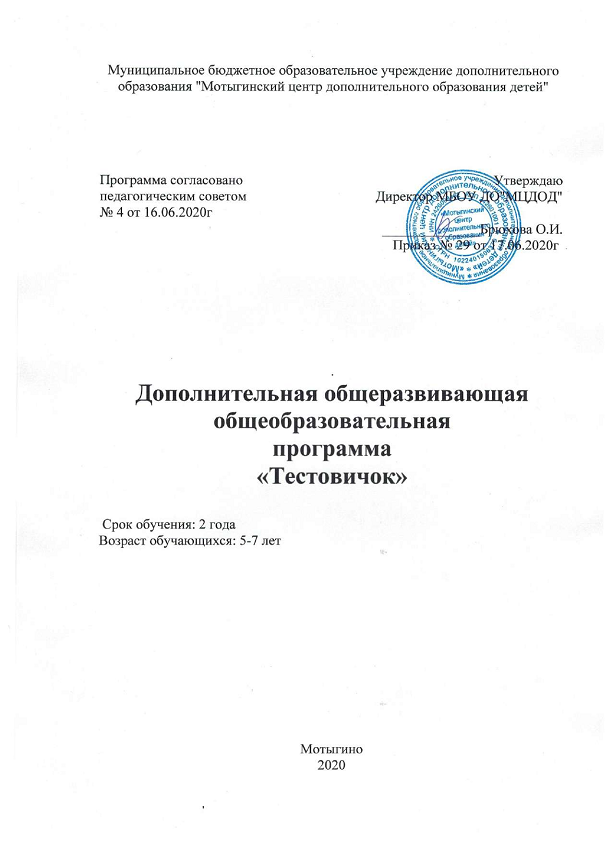 